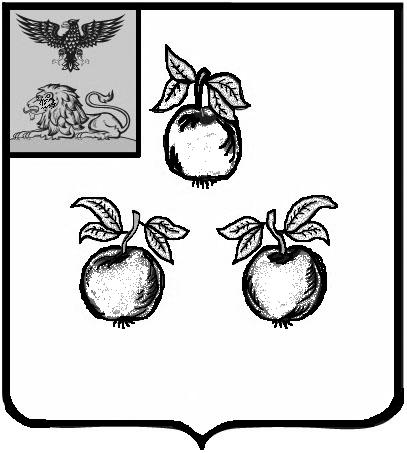 Председателю          								Муниципального совета                                           							   Корочанского района                 							        Субботину И.М.Уважаемый Иван  Михайлович!Прошу внести на рассмотрение Муниципального совета  Корочанского района проект решения «О приеме имущества в собственность муниципального района «Корочанский район».При рассмотрении проекта решения на заседании Муниципального совета своим представителем назначаю Бувалко Ирину Владимировну – заместителя главы администрации района - председателя комитета муниципальной собственности и земельных отношений.Приложение: 1. Текст проекта решения  на 2 л. в 1 экз.  2. Пояснительная   записка   на  1 л. в 1 экз.    			  3. Копия проекта решения на USB-флеш-накопителе.   С уважением,Глава администрации Корочанского района	                                                                      Н.В. НестеровВносится главой администрации                                                                           Корочанского района                                                                            ПроектРЕШЕНИЕРуководствуясь Федеральным законом  Российской   Федерации от 06.10.2003 года № 131-ФЗ «Об общих принципах организации местного самоуправления в Российской Федерации», Уставом муниципального района «Корочанский район» Белгородской области, решением Муниципального совета муниципального района «Корочанский район» от 25.12.2013 года          № Р/47-5-2 «Об утверждении Положения о порядке управления и распоряжения муниципальной собственностью муниципального района «Корочанский район» Белгородской области», на основании решения Городского собрания городского поселения «Город Короча»  муниципального района «Корочанский район» от 06.06.2022 года № 227 «О ходатайстве  перед муниципальным районом «Корочанский район»  о передаче объектов недвижимого имущества в муниципальную собственность Корочанского района» Муниципальный совет Корочанского района р е ш и л :1.	Принять безвозмездно в муниципальную собственность муниципального района «Корочанский район» имущество, находящееся в  собственности  городского поселения «Город Короча»:- квартира с кадастровым номером  31:09:0901001:2740, общей площадью 14,7  кв.м, по адресу: Белгородская область, Корочанский район, г. Короча, улица Дзержинского, дом 66, квартира 12.2. Уполномочить администрацию Корочанского района (Нестеров Н.В.):- осуществить мероприятия по приему-передаче имущества, указанного в пункте 1 настоящего решения.3. Разместить настоящее решение на официальном сайте органов местного самоуправления муниципального района    «Корочанский  район» Белгородской области  (http://www.korocha.ru) и сетевом издании Корочанского района «Ясный ключ» (http://korocha31.ru).4. Контроль за выполнением настоящего решения возложить на постоянную комиссию Муниципального совета Корочанского района по вопросам бюджета, финансов, налоговой политики и муниципальной собственности.                                                                                                              Проект                                             РЕШЕНИЯО приеме имущества в собственность муниципальногорайона «Корочанский район»ПОЯСНИТЕЛЬНАЯ ЗАПИСКАк проекту решения «О приеме имущества в собственность муниципального района «Корочанский район»Данный проект разработан в соответствии с Федеральным законом  Российской Федерации от 06 октября 2003 года № 131-ФЗ «Об общих принципах организации местного самоуправления в Российской Федерации», Уставом муниципального района «Корочанский район» Белгородской области, решением Муниципального совета Корочанского района от 25 декабря 2013 года № Р/47-5-2 «Об утверждении Положения о порядке управления и распоряжения муниципальной собственностью муниципального района «Корочанский район» Белгородской области», на основании решения Городского собрания городского поселения «Город Короча»  муниципального района «Корочанский район» от 06.06.2022 года № 227 «О ходатайстве  перед муниципальным районом «Корочанский район» о передаче объектов недвижимого имущества в муниципальную собственность Корочанского района»:- квартира с кадастровым номером  31:09:0901001:2740, общей площадью 14,7  кв.м, по адресу: Белгородская область, Корочанский район,  город Короча, улица Дзержинского, дом 66, квартира 12.Принятие данного решения необходимо в целях более эффективного управления и распоряжения указанным выше имуществом.Заместитель главы администрации района –председатель комитета муниципальнойсобственности и земельных отношений                                          И.В. БувалкоО приеме имущества в собственность муниципального района     «Корочанский      район»Подготовлен:Подготовлен:Подготовлен:Инспектор отдела правовойработы с недвижимостью комитета муниципальной собственности и земельных отношений администрации районаА.Г. ЛопинаСогласован:Согласован:Согласован:Заместитель главы администрации района - председатель комитета муниципальной собственности и земельных отношенийИ.В. БувалкоЗаместитель председателя комитета -начальник отдела правовой работы с недвижимостью комитета муниципальной собственности и земельных отношений администрации района А.В. ПсаревПервый заместитель главы администрации района – председатель комитета финансов и бюджетной политикиЛ.С. МерзликинаНачальник юридического отдела администрации районаН.А. Овчинникова